«Круг, квадрат, треугольник»Цель: Совершенствовать умение различать и называть геометрические фигуры: круг, квадрат, треугольник.Ход:Физкультминутка «Счет»:Раз, два, три, четыре, пять.Все умеем мы считать,Отдыхать умеем тоже.Руки за спину положим.Голову подымем вышеИ легко- легко подышим…Раз, два!- выше голова,Три, четыре — руки шире.Пять, шесть — тихо сесть.Раз — подняться, подтянуться,Два — согнуться, разогнутьсяТри — в ладоши три хлопка,Головою три кивка.На четыре — руки шире,Пять — руками помахать,Шесть – тихонечко присесть.1. Игра «Найди лишнюю фигуру».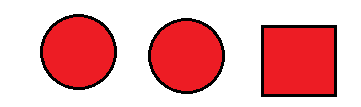 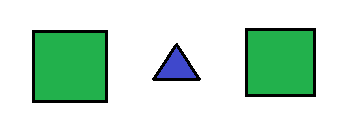 - Чем отличаются фигуры? - Чем похожи фигуры? - Какая фигура лишняя? Почему?»2.  Дидактическая игра «Построим фигуру». Потребуется : 4 красные и 3 зеленые палочки, карандаши и.т.д, веревочка.)- Составьте из красных палочек квадрат. - Что есть у квадрата? - Составьте из веревочки круг. - Составьте из зеленых палочек треугольник. - Что есть у треугольника?».